Publicado en Cullera (Valencia) el 01/12/2020 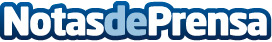 NaranjasLola.com comienza su nueva campaña de cítricos con importantes novedadesUn año más, con la llegada del frío, los campos de Naranjas Lola en Cullera ya están dando sus frutos, listos para ser recolectados y enviados a miles de hogares, cuyas mesas se llenarán del sabor de las naranjas, mandarinas, limones, limas, pomelos y demás cítricosDatos de contacto:Familia Naranjas Lola961720067Nota de prensa publicada en: https://www.notasdeprensa.es/naranjaslola-com-comienza-su-nueva-campana-de Categorias: Nacional Nutrición Gastronomía Valencia Industria Alimentaria E-Commerce Restauración Consumo http://www.notasdeprensa.es